Положение о предоставлении платных услуг населениюв Санкт-Петербургском государственном бюджетном учреждении здравоохранения«Кожно-венерологический диспансер № 2»
 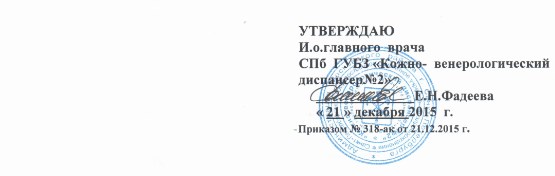 1. ОБЩИЕ ПОЛОЖЕНИЯ1. Санкт-Петербургское государственное бюджетное учреждение здравоохранения «Кожно-венерологический диспансер №2» в своей деятельности о предоставлении платных услуг потребителям руководствуется законами Российской Федерации «Об основах охраны здоровья граждан в Российской Федерации» , «Об организации страхового дела в Российской Федерации» , «О защите прав потребителей» , Гражданским кодексом Российской Федерации , Постановлением Правительства Российской Федерации от 4.10.2012 г. № 1006 «Об утверждении Правил предоставления медицинскими организациями платных медицинских услуг», Законом Российской Федерации от 30.03.99 г. № 52-ФЗ «О санитарно-эпидемическом благополучии населения», Приказом Минздрава РФ от 30.07.2001 г. № 291 «О мерах по предупреждению распространения инфекций, передаваемых половым путем», Приказом Минздрава РФ от 12.04.2011 г. № 302-н «Об утверждении перечней вредных и (или) опасных производственных факторов и работ, при выполнении которых проводятся обязательные предварительные и периодические медицинские осмотры (обследования) , и порядка проведения обязательных предварительных и периодических медицинских осмотров (обследований) работников, занятых на тяжелых работах и на работах с вредными и (или) опасными условиями труда» .
1.1. Деятельность диспансера по предоставлению платных медицинских услуг потребителям организована на базе функциональных подразделений, отделений и кабинетов в соответствии с принципами самофинансирования и полного возмещения затрат на оказание услуг , которые предоставляются на возмездной основе по желанию потребителей. Целью организации платных услуг является более полное удовлетворение потребностей населения в медицинской помощи, укрепление материально-технической базы учреждения, повышение уровня оплаты труда и социальной защиты работников диспансера.1.2. Деятельность отделений и кабинетов по предоставлению платных медицинских услуг осуществляется в соответствии с необходимыми требованиями, предъявляемыми к методам диагностики, профилактики и лечения больных, разрешенными на территории Российской Федерации, при условии сохранения доступности и качества оказания бесплатной медицинской помощи, и подчиняется руководителю учреждения - главному врачу диспансера.1.3. Платные услуги предоставляются Исполнителем (СПб ГУБЗ «КВД № 2» ) на основании перечня работ (услуг), составляющих медицинскую деятельность при наличии лицензии на осуществление медицинской деятельности, выданной в установленном порядке .
2. ВИДЫ ПЛАТНЫХ МЕДИЦИНСКИХ УСЛУГ2.1. Оказание дополнительной медицинской помощи включает в себя специализированную профилактическую, диагностическую и лечебную деятельность, оздоровительные мероприятия. Перечень медицинских услуг, заявленных за плату, определяется в соответствии с приказом руководителя по учреждению, исходя из технической оснащенности диспансера и уровня профессиональной подготовки медицинских кадров.2.2. Перечень платных медицинских услуг и прейскурант размещаются на информационном стенде в доступном для потребителей месте.

2.3. Основанием для предоставления платных медицинских услуг являются :- отсутствие обязательств по оплате данного вида медицинской помощи из средств бюджетов и внебюджетных фондов;- оказание медицинских услуг по желанию потребителей вне порядка и условий , установленных Территориальной программой государственных гарантий оказания гражданам Российской Федерации бесплатной медицинской помощи в Санкт-Петербурге.3. ПОРЯДОК ПРЕДОСТАВЛЕНИЯ ПЛАТНЫХ МЕДИЦИНСКИХ УСЛУГ3.1. СПб ГУБЗ «Кожно-венерологический диспансер №2» обеспечивает потребителей бесплатной, доступной и достоверной информацией о режиме работы учреждения, видах медицинских услуг, оказываемых бесплатно, перечне медицинских услуг с указанием их стоимости и об условиях предоставления этих услуг.3.2. Порядок определения цен (тарифов) на медицинские услуги, предоставляемые Исполнителем, устанавливаются органами, осуществляющими функции и полномочия учредителей.3.3. Оказание платной медицинской помощи может производиться как в учреждении, так и на дому.3.4. Ситуации, в которых медицинские услуги предоставляются за плату :- оказание медицинских услуг гражданам, не имеющим право на бесплатное медицинское обслуживание в соответствии с действующим законодательством;- лечебно-профилактические и диагностические мероприятия, осуществляемые анонимно за исключением случаев, предусмотренных законодательством РФ;- оказание плановой амбулаторной помощи специалистами в свободное от основной работы время при зафиксированном в медицинской карте отказе пациента от получения бесплатной для него плановой помощи в порядке общей очереди в конкретно указанные предлагаемые сроки.3.4. Платные медицинские услуги оказываются потребителям на основе договоров, регламентирующих условия и сроки их предоставления, порядок расчетов, права, обязанности и ответственность сторон. Договор может быть заключен с юридическими и физическими лицами. Договор на предоставление платных медицинских услуг с физическими лицами и организациями заключается в письменной форме.3.6. Договор на оказание платных медицинских услуг, заключенный медицинским учреждением, должен содержать конкретные условия оказания платных медицинских услуг, которые должны быть доведены до сведения потребителя в доступной, понятной форме.3.7. Договор на оказание платных медицинских услуг должен включать стоимость работ и порядок оплаты. Договоры могут быть заключены на платное комплексное медицинское обслуживание юридических лиц, а также отдельных физических лиц..3.8. Источниками финансовых средств лечебных учреждений при оказании платных медицинских услуг являются -
- средства организаций;- личные средства потребителей;- другие разрешенные законодательством источники.4. ОРГАНИЗАЦИЯ ПРЕДОСТАВЛЕНИЯ ПЛАТНЫХ МЕДИЦИНСКИХ УСЛУГ4.1. Оказание платных медицинских услуг регламентируется действующим законодательством, настоящим Положением и приказом руководителя учреждения о порядке и условиях предоставления таких услуг.4.2. Платный прием пациентов ведется не в основное рабочее время, что отражается документально в табелях рабочего времени. Допускается предоставление платных медицинских услуг в основное рабочее время в связи с технологией их проведения.
4.3. Платный прием ведется в отдельных кабинетах, на которых имеется соответствующее обозначение.4.4. В случае необходимости при оказании платных медицинских услуг могут выдаваться листки временной нетрудоспособности в установленном порядке.5. БУХГАЛТЕРСКИЙ УЧЕТ И ОТЧЕТНОСТЬ5.1. Подразделения диспансера, осуществляющие оказание платных услуг потребителям, обязаны вести медицинскую документацию, подтверждающую факт выполнения услуг, качество и объем медицинской помощи, обязаны вести статистический учет врачебных посещений, выполненных диагностических исследований, лечебно – оздоровительных процедур и своевременно предоставлять вышеуказанные сведения в бухгалтерию и службу медицинской статистики. Ответственность возлагается на руководителей подразделений.

5.2 Бухгалтерский учет и отчетность осуществляется в соответствии с требованиями Инструкции по бюджетному учету, утвержденной приказом Министерства финансов Российской Федерации от 16.12.2010 г. № 174 н и другими нормативными документами. Ответственным за ведение бухгалтерского учета и отчетности по платным медицинским услугам является главный бухгалтер диспансера.
5.3.Средства, полученные по безналичному расчету и в виде наличных денежных средств за оказание платных медицинских услуг, поступают на счета Комитета финансов и отражаются на лицевых счетах учреждений, открытых в управлении казначейства Комитета финансов. Наличные средства за оказание платных медицинских услуг, поступающие в кассу учреждения, также поступают на счета Комитета финансов и отражаются на лицевом счете учреждения в полном объеме.5.4.Ответственность за предоставление экономических отчетов учреждения и статистических сведений об объемах деятельности, приносящей доход, возлагается на экономиста.5.5.Ответственность за формирование медицинской статистической отчетности возлагается на медицинского статистика.5.6. За ведение количественного учета и отчетности по медикаментам, химическим реактивам, медицинскому инструменту и прочим материальным ценностям, используемым в процессе оказания платных услуг, ответственной является главная медсестра учреждения и заведующие отделениями и лабораториями.5.7.Ответственным за организацию бухгалтерского учета и отчетности по платным медицинским услугам является руководитель учреждения.6. РАСЧЕТЫ С ПОТРЕБИТЕЛЯМИ6.1.Расчеты за предоставленные платные услуги производятся с потребителями через кассу диспансера, с применением контрольно-кассовых машин, соответствующие техническим требованиям, включенные в Государственный реестр и зарегистрированные в налоговых органах в установленном порядке.6.2.Расчеты за медицинские услуги, оказанные работающим гражданам, могут осуществляться по договорам с предприятиями, учреждениями и организациями путем безналичного перечисления средств через кредитные учреждения, а также наличными деньгами в центральную кассу учреждения.6.3. Потребители, пользующиеся платными медицинскими услугами, вправе предъявлять требования о возмещении убытков, причиненных неисполнением условий договора, либо об обоснованном возврате денежных средств за не оказанные услуги, что оформляется в установленном порядке (заявление с указанием причины возврата, акт или другие документы, заверенные лицом, ответственным за оказание платной медицинской помощи в учреждении /подразделении). По соглашению сторон возврат может быть произведен за счет уменьшения стоимости предоставленной медицинской услуги, предоставления пациенту дополнительных услуг без оплаты, возврата части ранее внесенного аванса.7. ЦЕНЫ НА ПЛАТНЫЕ МЕДИЦИНСКИЕ УСЛУГИ7.1. Стоимость платных медицинских услуг определяется на основании расчетной калькуляции цен с учетом всех видов расходов, связанных с предоставлением этих услуг. Прейскурант устанавливается органами, осуществляющими функции и полномочия учредителей и утверждается главным врачом диспансера. С предприятиями и учреждениями цена на проведение медицинских осмотров декретированных контингентов для бюджетных учреждений устанавливается так же главным врачом . Прейскурант находится в доступном для потребителей месте на информационном стенде, в регистратуре диспансера, где производится оплата за медицинские услуги.8. ПОРЯДОК РАСПРЕДЕЛЕНИЯ ДОХОДОВ ОТ ОКАЗАНИЯ ПЛАТНЫХ УСЛУГ8.1. Использование средств от оказания платных услуг осуществляется в соответствии с утвержденным планом финансово-хозяйственной деятельности учреждения на соответствующий финансовый год.8.2. Средства от оказания платных услуг направляются на возмещение затрат, понесенных учреждением на оказание платной услуги:- оплату труда с начислениями во внебюджетные фонды в размере не менее 70 % от доходов от платных услуг. На оплату труда с начислениями медицинского персонала используется не менее 60 % средств доходов от платных услуг. На оплату труда административно-управленческого персонала расходуется не менее 10 % средств доходов от платных услуг.- приобретение медикаментов и расходных материалов (медикаменты, перевязочные средства и прочие лечебные расходы, мягкий инвентарь, прочие расходные материалы и предметы снабжения).- услуги связи, транспортные услуги, оплата коммунальных услуг, затраты на содержание помещений , прочие услуги.- налоговые обязательства.8.3. Прибыль от оказания платных услуг, после уплаты налогов, направляется в установленном порядке в фонды учреждения:- фонд материального поощрения;- фонд содержания и развития материально-технической базы: приобретение оборудования и хозяйственного инвентаря, проведение работ по капитальному и текущему ремонтам, покрытие расходов, связанных с начислением штрафных санкций.8.4. Основанием для оплаты труда служат Положение об оплате труда, Положение о распределении фонда заработной платы по предпринимательской деятельности. Изменения в положении об оплате труда и конкретные виды выплат оформляются приказом руководителя диспансера.8.5. Размер материального поощрения главного врача за организацию работ по оказанию платных медицинских услуг определяется распоряжением Администрации Московского района Санкт-Петербурга.9. ПОРЯДОК РАСПРЕДЕЛЕНИЯ ФОНДА ЗАРАБОТНОЙ ПЛАТЫ ПО ПРЕДПРИНИМАТЕЛЬСКОЙ ДЕЯТЕЛЬНОСТИФонд заработной платы по предпринимательской деятельности состоит из 60 % от дохода по платным медицинским услугам, оказываемых населению и дохода, полученного от договорной клиентуры отделения профилактических медицинских осмотров.9.1. Распределение фонда заработной платы медицинского персонала по платным услугам, оказываемым населению, производится из расчета 25 % от дохода.
9.2. Медицинский персонал диспансера ежемесячно сдает в бухгалтерию накопительные ведомости вместе с чеками ККМ. Накопительные ведомости должны быть подписаны руководителем подразделения и утверждены главным врачом. Бухгалтер проверяет соответствие чеков с записями в накопительных ведомостях.Распределение фонда заработной платы врачам-дерматовенерологам по платным услугам, проведенным в диагностических целях из расчета 10% от дохода и заведующим дерматологическим и венерологическим отделениями из расчета 2 % от дохода отделения.1.3 Клиническая лаборатория ежемесячно составляет одну общую накопительную ведомость на все платные услуги, оказанные населению. Начисленная сумма распределяется всем сотрудникам, пропорционально их квалификации и фактически отработанного времени за месяц, в котором был получен доход.Серологическая лаборатория принимает материал для исследований по платным услугам вместе с чеками ККМ в течение всей рабочей смены, но сами исследования проводятся после основной рабочей смены, согласно графика работы по оказанию платных медицинских услуг. Распределение заработной платы производится согласно накопительных ведомостей с учетом квалификации сотрудников, принимавших участие в работе и соответственно фактически отработанного времени в том месяце, за который был получен доход.Распределение фонда заработной платы от дохода, полученного от договорной клиентуры отделения профилактических осмотров.Начисляется заработная плата физическим лицам отделения профмедосмотров согласно тарификации и Положения о стимулирующих выплатах .Стимулирующие выплаты сотрудникам диспансера , не оказывающих непосредственно платные медицинские услуги выплачиваются согласно приказа руководителя учреждения.Главному врачу размер ежемесячного материального поощрения устанавливается Главой администрации района или лицом, исполняющим его обязанности.Главному бухгалтеру, заместителю главного врача по экономическим вопросам, заместителю главного врача по медицинской части размер материального поощрения устанавливается по 2,5 % каждому от суммы, полученной от предпринимательской деятельности за текущий месяц по платным услугам.10. ПРЕКРАЩЕНИЕ ДЕЯТЕЛЬНОСТИ ПО ОКАЗАНИЮ ПЛАТНОЙ МЕДИЦИНСКОЙ ПОМОЩИ10.1. Прекращение деятельности по оказанию платной медицинской помощи потребителям происходит:- в связи с прекращением действия лицензии на медицинскую деятельность;- по распоряжению вышестоящих органов;- по решению главного врача, оформленному приказом по диспансеру, согласованному с районным отделом здравоохранения;- в связи с ликвидацией учреждения;- по иным основаниям, предусмотренным законодательством РФ.11. ПРОЧИЕ УСЛОВИЯ11.1. В соответствии с законодательством Российской Федерации учреждение несет ответственность перед потребителем за неисполнение или ненадлежащее исполнение условий договора, несоблюдение требований, предъявляемых к методам диагностики, профилактики и лечения, разрешенным на территории Российской Федерации, а также в случае причинения вреда здоровью и жизни пациента.11.2. СПб ГУБЗ «Кожно-венерологический диспансер №2» освобождается от ответственности за неисполнение или ненадлежащее исполнение платной медицинской услуги, если докажет, что это произошло вследствие непреодолимой силы, а также по иным основаниям, предусмотренным законом.11.3.Настоящее положение может быть пересмотрено в связи с изменением нормативных актов, регулирующих деятельность бюджетных учреждений.11.5. Контроль за организацией и качеством выполнения платных медицинских услуг населению, а также ценами и порядком взимания денежных средств с населения осуществляет и несет за это персональную ответственность главный врач диспансера.Перечень платных услуг, оказываемых Санкт-Петербургским государственным бюджетным учреждением здравоохранения "Кожно-венерологический диспансер № 2"№ п/пКод услуги по классификаторуНАИМЕНОВАНИЕ УСЛУГИ1В 01.008.001Прием (осмотр,консультация) врача дерматовенеролога первичный2В 04.008.01Диспансерный прием (осмотр,консультация) врача дерматовенеролога(осмотр для д/отдыха, бассейна и пр.)3В 04.008.02Профилактический прием (осмотр,консультация) врача дерматовенеролога (осмотр больного на дому)4В 01.054.004Прием (осмотр, консультация) врача ультразвуковой диагностики первичный5В 01.054.005Прием (осмотр, консультация) врача ультразвуковой диагностики  повторный6А 03.01.001Осмотр кожи под увеличением (дерматоскопия)7А 03.01.002Осмотр кожи через стекло при надавливании (витропрессия)8А 04.14.001Ультразвуковое исследование печени9А 04.14.001.003Ультразвуковое исследование  гепатобиллиарной зоны10А 04.14.002Ультразвуковое исследование желчного пузыря11А 04.16.001Ультразвуковое исследование  органов брюшной полости  (комплексное)12А 04.16.004Ультразвуковое исследование пищевода13А 04.06.002Ультразвуковое исследование лимфатических узлов14А 04.15.001Ультразвуковое исследование поджелудочной железа15А 04.20.001Ультразвуковое исследование  матки и придатков трансабдоминальное16А 04.20.001.001Ультразвуковое исследование  матки и придатков трансвагинальное17А 04.20.002Ультразвуковое исследование молочных желез18А 04.21.001Ультразвуковое исследование  простаты19А 04.21.001.001Ультразвуковое исследование предстательной железы трансректальное20А 04.22.001Ультразвуковое исследование щитвидной железы и паращитовидных желез21А 04.22.002Ультразвуковое исследование надпочечников22А 04.28.002Ультразвуковое исследование  мочевыводящих путей23А 04.28.002.001Ультразвуковое исследование  почек24А 04.28.002.003Ультразвуковое исследование  мочевого пузыря25А 04.28.003Ультразвуковое исследование  органов мошонки26А 09.21.001Микроскопическое исследование  спермы27В 03.016.006Анализ мочи общий(обычный, срочный)28А 11.05.001Взятие крови из пальца29В 03.016.003Общий (клинический)  анализ крови развернутый30А 08.05.004Исследование уровня лейкоцитов в крови31А 09.05.003Исследование уровня общего гемоглобина в крови32А 12.05.001Исследование оседания эритроцитов33А 12.05.015Исследование времени кровотечения (коагулограмма ,свертываемость крови)34А 11.12.009Взятие крови из периферической вены (на ИФА , СПИД)35А 09.05.023Исследование уровня глюкозы в крови36А 09.05.022Исследование уровня свободного и связанного билирубина в крови37А 09.05.004Исследование уровня альфа-липопротеинов (высокой плотности) в крови38А 09.05.007Исследование уровня железа сыворотки крови39А 09.05.009Исследование уровня С-реактивного белка в крови40А 09.05.010Исследование общего белка в крови41А 09.05.011Исследование уровня альбумина в крови42А 09.05.017Исследование уровня мочевины в крови43А 09.05.018Исследование уровня мочевой кислоты в крови44А 09.05.020Исследование уровня креатинина в крови45А 09.05.025Исследование уровня триглицеридов в крови46А 09.05.026Исследование уровня холестерина в крови47А 09.05.027Исследование уровня липопротеинов в крови48А 09.05.028Исследование уровня липопротеинов низкой плотности49А 09.05.031Исследование уровня калия в крови50А 09.05.032Исследование уровня общего кальция в крови51А 09.05.034Исследование уровня хлоридов в крови52А 09.05.039Исследование уровня лактатдегидрогеназы в крови53А 09.05.041Исследование уровня аспарат-трансаминазы в крови54А 09.05.042Исследование уровня аланин-трансаминазы в крови55А 09.05.043Исследование уровня креатинкиназы в крови56А 09.05.044Исследование уровня гамма-глютамилтрансферазы в крови57А 09.05.045Исследование уровня амилазы в крови58А 09.05.046Исследование уровня щелочной фостатазы в крови59А 09.05.050Исследование уровня фибриногена в крови60А 09.05.055.01Исследование уровня сывороточных иммуноглобулинов в крови IgА61А 09.05.055.02Исследование уровня сывороточных иммуноглобулинов в крови IgM62А 09.05.055.03Исследование уровня сывороточных иммуноглобулинов в крови IgG63А 09.05.060Исследование уровня общего трийодтиронина (Т3) в крови64А 09.05.061Исследование свободного трийодтиронина (Т3) в крови65А 09.05.063Исследование уровня свободного тироксина (Т4) в сыворотке крови66А 09.05.064Исследование уровня общего тироксина сыворотки (Т4) крови67А 09.05.065Исследование уровня тиреотропина сыворотки крови (ТТГ)68А 09.05.077Исследование уровня ферритина в крови69А 09.05.079Исследование уровня общего тестостерона в крови70А 09.05.084Исследование уровня гликированного гемоглобина в крови71А 09.05.088Исследование уровня пролактина в крови72А 09.05.136Исследование уровня лютеинизирующего гормона в сыворотке крови73А 09.05.137Исследование уровня фолликулостимулирующего гормона в сыворотке крови74А 09.05.140Исследование уровня общего кортизола в крови75А 09.05.158Исследование уровня прогестерона в крови76А 09.05.159Исследование уровня общего эстрадиола в крови77А 09.05.178Исследование уровня липазы в сыворотке крови78А 09.05.207Исследование уровня антигена аденогенных раков СА 19-9 в крови79А 09.05.208Исследование уровня антигена аденогенных раков в крови СА 12580А 09.28.029Определение альфа-амилазы в моче81А 12.05.011Исследование железосвязывающей способности сыворотки82А 12.05.027Определение протромбинового (тромбопластинового) времени в крови или в плазме83А 12.05.042Активированное частичное тромбопластиновое время (АЧТВ)84А 12.06.015Определение антистрептолизина-О85А 12.06.017Исследование антител к тиреоглобулину86А 12.06.019Исследование ревматоидных факторов87А 12.06.045Исследование антител к тиреопероксидазе в крови88А 26.06.034.001Определение антител класса М (IgМ) к Hepatitis A virus89А 26.06.034.002Определение антител класса G (IgG) к Hepatitis A virus90А 26.06.036Определение антигена HBsAg Hepatitis B virus91А 26.06.041Определение антител класса М, G (IgМ, IgG) к Hepatitis С virus92А 26.06.048Определение антител классов M, G (IgM, IgG) к вирусу иммунодефицита человека ВИЧ-1 в крови93А 12.06.016Серологические реакции на различные инфекции, вирусы ( исследование крови на микрореакцию обычное, срочное)94А 12.06.016Серологические реакции на различные инфекции, вирусы (исследование крови на антитела класса IgG к вирусу герпеса)95А 12.06.016Серологические реакции на различные инфекции, вирусы ( исследование крови на ИФА+РМП с иноактивной  сывороткой)96А 12.06.016 Серологические реакции на различные инфекции, вирусы ( исследование крови  РПГА на сифилис)97А 12.06.016Серологические реакции на различные инфекции, вирусы( исследование антител к хламидиям в сыворотке крови)98А 09.20.001Микроскопические исследования влагалищных мазков  (на наличие возбудителей инфекций:гонококки,трихомонады,гарднеллы,дрожжи)99А 09.01.001Микроскопия соскоба  с  кожи (исследование на бледную спирохету)100А 09.01.006Микроскопия ногтей101А 09.01.004Микроскопия волос (трихометрия)102В 26.21.001Микрорскопическое  исследование отделяемого уретры на гонококк (Neisseria gonorrhoeae)103А 21.21.001Массаж простаты104А 11.21.007Получение секрета простаты105А 11.28.006Получение уретарального отделяемого106А 11.28.009Инстилляция уретры107А 16.28.040Бужирование уретры (1 процедура)108А 11.28.014Сбор мочи для лабораторного исследования109А 11.20.015Удаление внутриматочной спирали110А 11.20.024Введение лекарственных средств интравагинально (спринцевание влагалища)111А 11.20.013Тампонирование лечебное влагалища112А 11.20.002Получение цервикального мазка113А 11.20.005Получение  влагалищного мазка114А 11.20.012Микроклизмирование влагалища115А 11.20.021Внутриполостные орошения минеральной водой при заболеваниях женских половых органов116А 11.12.003Внутривенное введение лекарственных средств117А 11.12.003Внутривенное введение лекарственных средств (капельно)118А 11.01.002Подкожное введение лекарственных  препаратов119А 16.01.020Удаление  контагиозных  моллюсков (1 шт.)120А 16.01.020Удаление контагиозных моллюсков ( множественное)121А 24.01.005Криомассаж кожи   и ее образований  (1 процедура)122А 16.01.017Удаление доброкачественных новообразований кожи   (удаление бородавок жидким азотом 1 единица)123А 16.01.017Удаление доброкачественных новообразований кожи   (удаление бородавок жидким азотом на лице)124А 16.01.017Удаление доброкачественных новообразований  кожи  (удаление остроконечных кондилом жидким азотом 1 единица)125А 16.01.017Удаление доброкачественных новообразований кожи (удаление остроконечных кондилом жидким азотом множественное)126А 02.12.002Измерение артериального давления на периферических  артериях127А 09.21.003Микроскопическое исследование уретрального отделяемого и сока простаты128А 22.01.003Лазерная деструкция ткани кожи (лазерная  деструкция остроконечных кондилом  1 элемент)129А 22.01.003Лазерная деструкция ткани кожи (лазерная  деструкция  контагиозного моллюска 1 элемент)130А 22.01.003Лазерная деструкция ткани кожи (лазерная  деструкция  контагиозного моллюска  второй и последующие  элементы)131А 22.01.003Лазерная деструкция ткани кожи (лазерная  деструкция  милиум  1 элемент)132А 22.01.003Лазерная деструкция ткани кожи (лазерная  деструкция   сосудов на лице  1  кв.см)133А 22.01.003Лазерная деструкция ткани кожи (лазерная  деструкция   сосудов на теле  1  кв.см)134А 22.01.003Лазерная деструкция ткани кожи (лазерная  деструкция  единичных  телеангиоэктазий  области носа )135А 22.01.003Лазерная деструкция ткани кожи (лазерная  деструкция  единичных  телеангиоэктазий  области носогубных складок )136А 22.01.003Лазерная деструкция ткани кожи (лазерная  деструкция  единичных  телеангиоэктазий  щеки - 1 область )137А 22.01.003Лазерная деструкция ткани кожи (лазерная  деструкция  единичных  телеангиоэктазий  области лба )138А 22.01.003Лазерная деструкция ткани кожи (лазерная  деструкция  единичных  телеангиоэктазий  области  подбородка )139А 22.01.003Лазерная деструкция ткани кожи (лазерная  деструкция   гемангиомы  1 элемент)140А 22.01.003Лазерная деструкция ткани кожи (лазерная  деструкция  множественных  геангиом до 3 мм от  5 до 10 элементов)141А 22.01.003Лазерная деструкция ткани кожи (лазерная  деструкция  множественных  геангиом до 3 мм от  11 до 30 элементов)142А 22.01.003Лазерная деструкция ткани кожи (лазерная  деструкция  множественных  геангиом  от   30 элементов)143А 22.01.003Лазерная деструкция ткани кожи (лазерная  деструкция  папилломы    более   до 3 мм  - 1 элемент)144А 22.01.003Лазерная деструкция ткани кожи (лазерная  деструкция  папилломы  более  3 мм  - 1 элемент)145А 22.01.003Лазерная деструкция ткани кожи (лазерная  деструкция  папилломы   от 5 до 10 элементов - за 1 элемент)146А 22.01.003Лазерная деструкция ткани кожи (лазерная  деструкция  папилломы   от 11 до 20 элементов - за 1 элемент)147А 22.01.003Лазерная деструкция ткани кожи (лазерная  деструкция  папилломы   от  21 до  50 элементов - за 1 элемент)148А 22.01.003Лазерная деструкция ткани кожи (лазерная  деструкция  папилломы   от  51 до 100 элементов - за 1 элемент)149А 22.01.003Лазерная деструкция ткани кожи (лазерная  деструкция  кератомы до 0,5 см)150А 22.01.003Лазерная деструкция ткани кожи (лазерная  деструкция  кератомы до  1,0 см)151А 22.01.003Лазерная деструкция ткани кожи (лазерная  деструкция  кератомы  более   1,0 см)152А 22.01.003Лазерная деструкция ткани кожи (лазерная  деструкция  бородавки до 0,5 см)153А 22.01.003Лазерная деструкция ткани кожи (лазерная  деструкция  бородавки  более  0,5 см)154А 22.01.003Лазерная деструкция ткани кожи (лазерная  деструкция  подошвенной бородавки -1 элемент)155А 22.01.003Лазерная деструкция ткани кожи (лазерная  деструкция  доброкачественных новобразований : невусы,фибромы, кисты, атеромы, кавернозные ангиомы и т.п.  до  0,5  см)156А 22.01.003Лазерная деструкция ткани кожи (лазерная  деструкция  доброкачественных новобразований : невусы,фибромы, кисты, атеромы, кавернозные ангиомы и т.п.   до  1,0 см)157А 22.01.003Лазерная деструкция ткани кожи (лазерная  деструкция  доброкачественных новобразований : невусы,фибромы, кисты, атеромы, кавернозные ангиомы и т.п.   более  1,0 см)158В 01.003.004.005Инфильтрационная анестезия159А 25.20.001Назначение лекарственной терапии при заболеваниях женских половых органов (превентивное лечение  по сифилису)160А 25.21.001Назначение лекарственной терапии при заболеваниях мужских половых органов (превентивное лечение по сифилису)161А 25.20.001Назначение лекарственной терапии при заболеваниях женских   половых органов (сифилис 1)162А 25.20.001Назначение лекарственной терапии при заболеваниях женских   половых органов (сифилис 11 )163А 25.20.001Назначение лекарственной терапии при заболеваниях женских   половых органов( острая гонорея)164А 25.20.001Назначение лекарственной терапии при заболеваниях женских   половых органов (хроническая гонорея, ослоожненная гонорея)165А 25.20.001Назначение лекарственной терапии при заболеваниях женских   половых органов (острый трихомониаз)166А 25.20.001Назначение лекарственной терапии при заболеваниях женских   половых органов (хронический трихомониаз)167А 25.20.001Назначение лекарственной терапии при заболеваниях женских   половых органов ( ИППП стрые : хладмидиоз,мико и уреаплазмоз, герпес, гарнереллез, кандидоз)168А 25.20.001Назначение лекарственной терапии при заболеваниях женских   половых органов  ( ИППП  хронические и осложненные )169А 25.21.001Назначение лекарственной терапии при заболеваниях мужских    половых органов (сифилис 1)170А 25.21.001Назначение лекарственной терапии при заболеваниях мужских    половых органов (сифилис 11)171А 25.21.001Назначение лекарственной терапии при заболеваниях мужских    половых органов (острая гонорея)172А 25.21.001Назначение лекарственной терапии при заболеваниях мужских    половых органов (хроническая гонорея, осложненная гонорея)173А 25.21.001Назначение лекарственной терапии при заболеваниях мужских    половых органов (острый  трихомониаз)174А 25.21.001Назначение лекарственной терапии при заболеваниях мужских    половых органов (хронический трихомониаз)175А 25.21.001Назначение лекарственной терапии при заболеваниях мужских    половых органов    (  ИППП острые  : хладмидиоз,мико и уреаплазмоз, герпес, гарнереллез, кандидоз)176А 25.21.001Назначение лекарственной терапии при заболеваниях мужских    половых органов ( ИППП  хронические и осложненные)177В 01.054.001Осмотр (консультация) врача физиотерапевта178А 17.29.002Электросон (1 процедура)179 А 17.01.008Воздействие токами  ультравысокой частоты на кожу (1 процедура)180А 17.01.007Дарсонваализация  кожи  (1 процедура)181А 21.01.007Вакуумный массаж кожи (1 зона)182А 22.01.001Ультразвуковое лечение кожи ( 1 процедура)183А 15.01.001Наложение повязки при нарушениях целостности кожных покровов ( 1 процедура)184А 16.01.027Удаление ногтевых пластинок (1 ногтевая пластина, аппаратная методика)185А 16.01.027Удаление ногтевых пластинок (10  ногтевых пластин, аппаратная методика)186А 26.06.100Определение иммуноглобулинов в крови ( ИФА IgE  общ.)187A26.06.082.002Определение антител к бледной трепонеме (Treponema pallidum) в иммуноферментном исследовании (ИФА) в сыворотке крови с кодом (ИФА на сифилис IgM)188А 26.20.009Молекулярно-биологическое исследование  отделяемого  цервикального канала на вирус папилломы человека189А 26.20.010Молекулярно-биологическое исследование  отделяемого  цервикального канала на вирус  простого герпеса190А 26.20.014Молекулярно-биологическое исследование влагалищного отделяемого на цитомегаловирус (Cytomegalovirus)191А 26.20.14.1Молекулярно-биологическое исследование влагалищного отделяемого на вирус Эпштейна-Барра192А 26.20.020Молекулярно-биологическое исследование отделяемого женских половых органов на Chlamydia trachomatis193А 26.20.021Молекулярно-биологическое исследование  отделяемого  цервикального канала на Mycoplasma genitalium194А 26.20.022Молекулярно-биологическое исследование  отделяемого  цервикального канала на Mycoplasma hominis195А 26.20.023Молекулярно-биологическое исследование  отделяемого  цервикального канала на  Ureaplasma  species196А 26.20.024Молекулярно-биологическое исследование  отделяемого  цервикального канала на  Ureaplasma  urealyticum197А 26.20.025Молекулярно-биологическое исследование  отделяемого  цервикального канала на  Ureaplasma  parvum198А 26.20.026Молекулярно-биологическое исследование  отделяемого  цервикального канала на   Nesseria  gonorrhoeae199А 26.20.027Молекулярно-биологическое исследование  отделяемого  цервикального канала на   Trichomonas vaginalis200А 26.20.028Молекулярно-биологическое исследование  отделяемого  цервикального канала на  Gardnerella vaginalis201А 26.20.029Молекулярно-биологическое исследование  отделяемого  цервикального канала на  Candida albicans202А 26.21.007Молекулярно-биологическое исследование отделяемого уретры на Chlamylia trachomatis203А 26.21.008Молекулярно-биологическое исследование отделяемого уретры на  вирус  папилломы человека (16,18,31,33,35,39,45,51,52,56,58,59 типов)204А 26.21.009Молекулярно-биологическое исследование отделяемого уретры на вирус простого герпеса205А 26.21.010Молекулярно-биологическое исследование отделяемого из уретры на цитомегаловирус (Cytomegalovirus)206А 26.21.010.1Молекулярно-биологическое исследование отделяемого из уретры на вирус Эпштейна-Барра207А 26.21.010.2Молекулярно-биологическое исследование отделяемого уретры на  Mycoplasma  hominis208А 26.21.010.3Молекулярно-биологическое исследование отделяемого уретры на  Mycoplasma  genitalium209А 26.21.010.4Молекулярно-биологическое исследование отделяемого уретры на  Ureaplasma  species210А 26.21.010.5Молекулярно-биологическое исследование отделяемого уретры на  Ureaplasma  urealyticum211А 26.21.010.6Молекулярно-биологическое исследование отделяемого уретры на  Ureaplasma  parvum212А 26.21.010.7Молекулярно-биологическое исследование отделяемого уретры на  Nesseria gonorrhoeae213А 26.21.010.8Молекулярно-биологическое исследование отделяемого уретры на  Trichomonas vaginalis214А 26.21.010.9Молекулярно-биологическое исследование отделяемого уретры на  Gardnerella  vaginalis215А 26.21.010.10Молекулярно-биологическое исследование отделяемого уретры на  Candida albicans